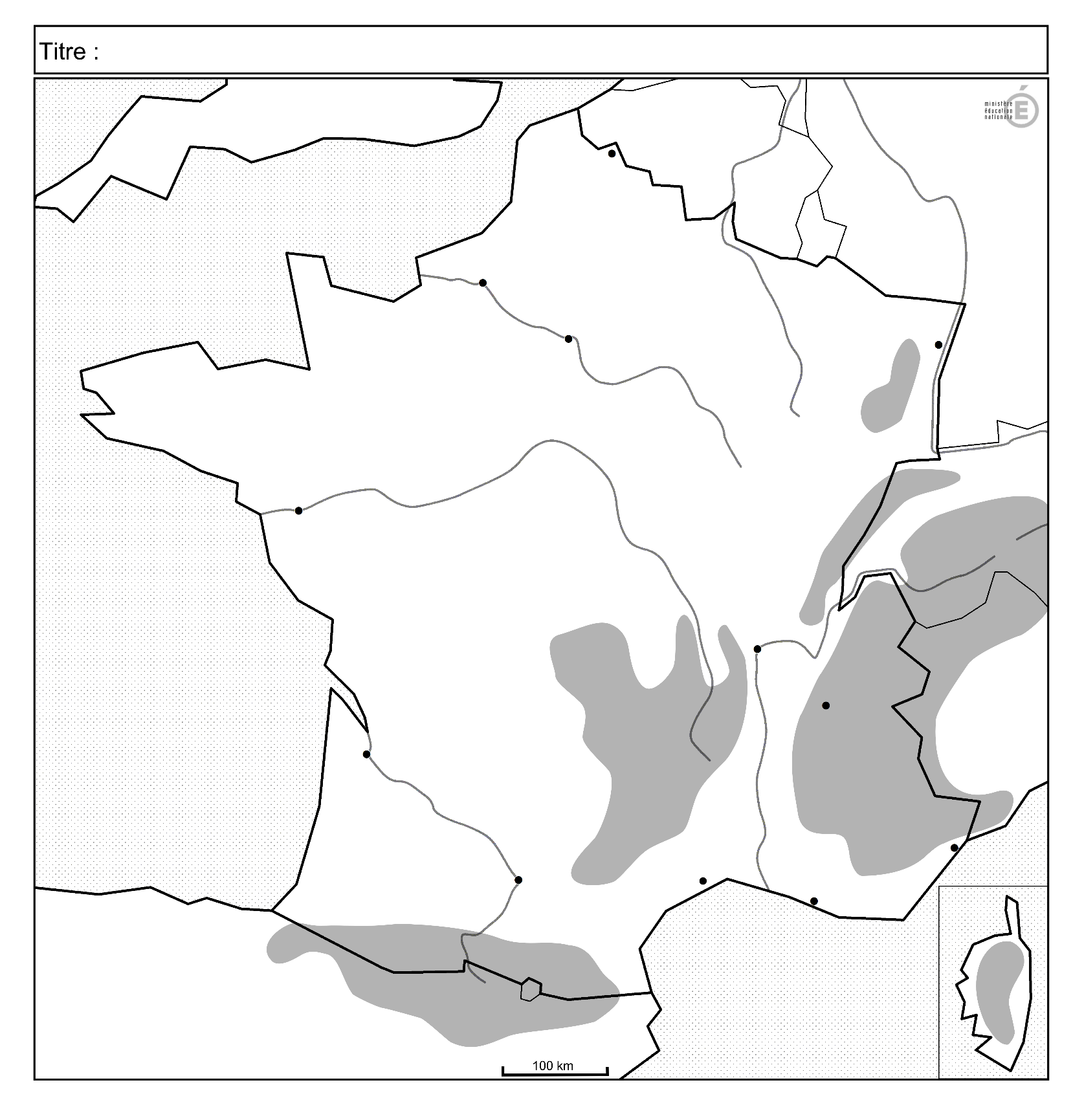 Légende 2C  :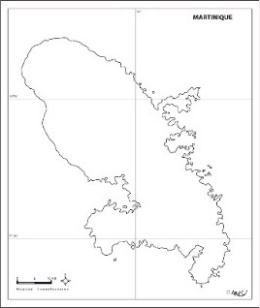 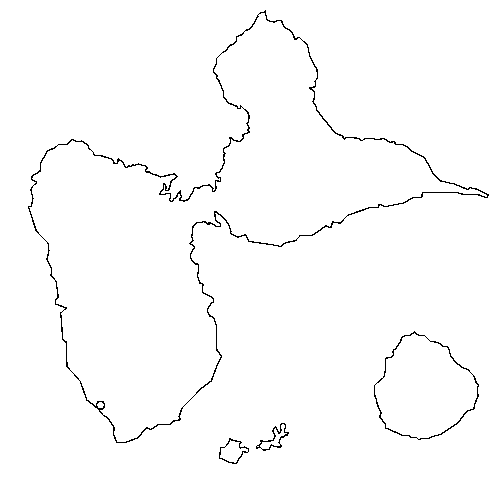 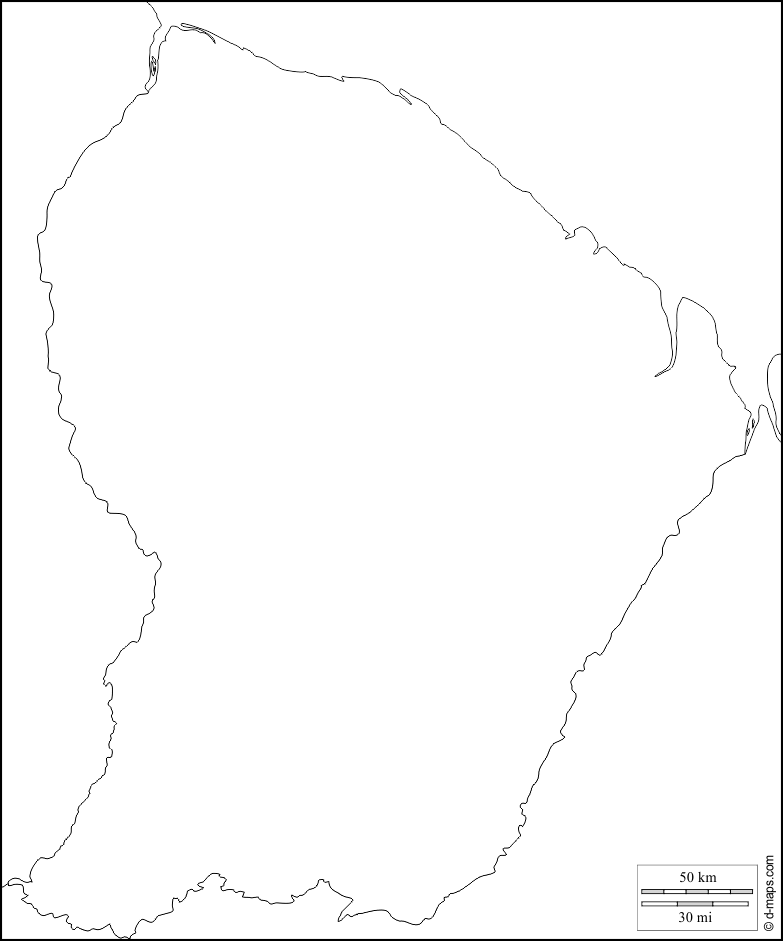 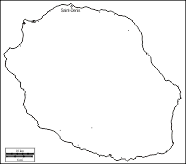 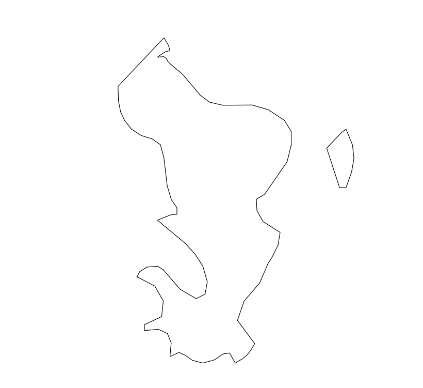 Des milieux divers et bien mis en valeurDes milieux divers et bien mis en valeurLes différents milieux et climatsClimat océaniqueClimat semi-continentalClimat méditerranéenClimat tropicalClimat équatorialMassifs montagnardsDes milieux valorisésLes principaux portsGrandes plaines agricolesStations balnéairesStations de sports d’hiverDes milieux soumis à des risques variésDes milieux soumis à des risques variésRisques naturelsAvalanchesVallées exposées aux risques d’inondationsCycloneVolcanismeRisques technologiquesMarées noiresAccidents industriels et nucléairesUne protection des milieux fragiles générant des tensionsUne protection des milieux fragiles générant des tensionsParcs nationauxParc naturel marinConflits pour des espèces animales ou des projets d’aménagements (ZAD).